2020年部分事业单位公开招聘工作人员（德雅中学）考点分布图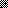 